Application Form for employment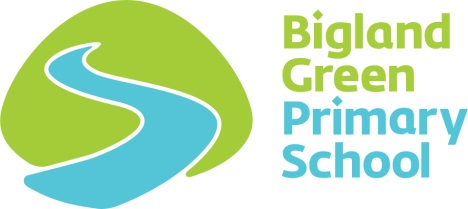 ConfidentialPlease read the privacy notice which explains how your personal data may be held and used by the school.Safeguarding – it is an offence to apply for this role if the applicant is barred from engaging in regulated activity relevant to children.Please fully complete this form using black ink or type.  All tick boxes must be completed.  Curriculum Vitae will not be accepted. Any applications received after the closing date will not normally be considered. Completed forms should be sent to ‘The Recruitment Officer, Bigland Green Primary School, Bigland Street, London E1 2ND’. If you wish to email then kindly send in PDF format to enquiries@biglandgreen.towerhamlets.sch.uk The information you provide on this form will be treated in confidence.2   Personal detailsIf you are successful, then you will be required to provide evidence of the details you provide prior to your appointment.  All posts are subject to DBS (Data Barring Service) and other statutory checks.3  Current or most recent employment4  Supporting statementPlease explain clearly how you will contribute to the mission of Bigland Green Primary School.  Please explain clearly how you will contribute to Bigland Green’s Learning Vision.  Please use the space below for additional supporting statements or anything that you want the panel to take into account.  Limited to 250 words.5  Previous employment or work experience recordPlease start with your most recent employment first. Provide full details of all paid and unpaid employment and breaks since leaving full-time education.  Please include details of time spent abroad.  Written evidence may be required for teaching posts.6  Educational qualifications obtained from schools, colleges and universitiesPlease be specific with qualifications and grades by providing names of subjects studied and grades obtained for each of the subjects.  Answers such as ‘5 A*-C GCSEs’ or ‘all passes’ are insufficient. Original certificates will need to be seen by the school at the selection stage.7  Other relevant professional qualificationsPlease give details of other relevant professional qualifications which may be relevant to the post.8  Professional development and trainingPlease give details of training courses or non-qualification courses which may be relevant to the post.9  ReferencesPlease give the details of two persons willing to provide references relating to your work experience and suitability for the post for which you have applied.  One should be your present or most recent employer.  It is our policy to approach current employers, whether or not you name them as a referee. We also approach additional previous employers where necessary. References will not be accepted from relatives or people writing solely in the capacity of friends.10  Additional informationFacilities at interviewThe Disability Discrimination Act (DDA) 1995 protects disabled people from unlawful discrimination.  If you are a person with a disability, please inform the school of any requirements you would like us to be aware of in case you are invited for an interview.  Is there any special help you may require for an interview?      Yes       No   If ‘yes’, please specify: for example, would you require to be interviewed in a room with full wheelchair access or to be provided with a sign language interpreter or a tape/braille version of the job description?………………………………………………………………………………………………………………………………………………………………………………………………………………Application for job-shareAre you applying on a job share basis?     Yes    No   If ‘yes’, are you applying with a partner?   Yes     No        If ‘yes’, please give the name of your partner: ……………………………………………………….    Your job share partner will need to complete a separate application form.Medical conditionsThe school normally conducts a medical assessment (through a confidential questionnaire) to ensure that employees are provided with appropriate support, and where relevant necessary adjustments are made. Do you have a medical condition for which an assessment would be necessary or beneficial?      Yes     No     11  DeclarationsHow did you find this positionPlease tell us you you learned about this position which will help us with future advertisements of posts.  The information you provide will have no bearing on your application.DfE teaching vacancy websiteTower Hamlets websiteBigland Green School websiteSocial media platformsOnline newspaperOther…………………Kindly note that this form must be returned to enquiries@biglandgreen.towerhamlets.sch.uk . Please do not forward it to any other email addresses.Employment monitoringTower Hamlets Council has an equality and diversity policy and is keen to ensure that the policy is working effectively. The information you provide will be treated in the strictest confidence and will be used only for statistical monitoring and is not used as part of the interview selection process.Kindly provide the requested information and highlight/tick the relevant boxes ()About youThe Disability Discrimination Act defines disability as ’a physical or mental impairment with long term, substantial effects on ability to perform day to day activities. The following list of conditions or impairments is given as a guide only and is not meant to be exclusive. If you wear glasses or contact lenses this is not normally considered a disability.Co-ordination, dexterity or mobility - e.g. polio, spinal cord injury, back problems, and repetitive strain injuryMental health – this may include schizophrenia, depression or severe phobiasSpeech impairment – e.g. stammeringLearning Disabilities - this may include Down’s syndrome or other similar conditionsOther physical or medical conditions – e.g. diabetes, epilepsy, arthritis, cardiovascular conditions, haemophilia, asthma, cancer, facial disfigurement, sickle cell and dyslexiaDeclaration 1  Post applied forFirst name(s)First name(s)First name(s)Last nameAny previous last name(s) or other names usedAny previous last name(s) or other names usedAny previous last name(s) or other names usedAny previous last name(s) or other names usedAny previous last name(s) or other names usedAddressAddressPostcodeHome Tel.Home Tel.Daytime Tel.Daytime Tel.Daytime Tel.EmailMobile Tel.Mobile Tel.Mobile Tel.Previous address (including postcode)(if you have lived in your current address for less than 12 months)Previous address (including postcode)(if you have lived in your current address for less than 12 months)Previous address (including postcode)(if you have lived in your current address for less than 12 months)Previous address (including postcode)(if you have lived in your current address for less than 12 months)Previous address (including postcode)(if you have lived in your current address for less than 12 months)Previous address (including postcode)(if you have lived in your current address for less than 12 months)National insurance numberNational insurance numberNational insurance numberNational insurance numberAre you free to remain and take up employment in the UK with no current immigration restrictions?Are you free to remain and take up employment in the UK with no current immigration restrictions?Are you free to remain and take up employment in the UK with no current immigration restrictions?Are you free to remain and take up employment in the UK with no current immigration restrictions?Are you free to remain and take up employment in the UK with no current immigration restrictions?Are you free to remain and take up employment in the UK with no current immigration restrictions?                              Please highlight/tick the relevant box or delete as appropriate Yes        No                                      Please highlight/tick the relevant box or delete as appropriate Yes        No                                      Please highlight/tick the relevant box or delete as appropriate Yes        No                                      Please highlight/tick the relevant box or delete as appropriate Yes        No                                      Please highlight/tick the relevant box or delete as appropriate Yes        No                                      Please highlight/tick the relevant box or delete as appropriate Yes        No                                      Please highlight/tick the relevant box or delete as appropriate Yes        No                                      Please highlight/tick the relevant box or delete as appropriate Yes        No                                      Please highlight/tick the relevant box or delete as appropriate Yes        No                                      Please highlight/tick the relevant box or delete as appropriate Yes        No                                      Please highlight/tick the relevant box or delete as appropriate Yes        No                                      Please highlight/tick the relevant box or delete as appropriate Yes        No        For teachers RP/DfES Reference numberRP/DfES Reference numberRP/DfES Reference numberRP/DfES Reference numberRP/DfES Reference numberDate of recognition as a qualified teacher in England/ WalesDate of recognition as a qualified teacher in England/ WalesDate of recognition as a qualified teacher in England/ WalesDate of recognition as a qualified teacher in England/ WalesAge group qualified to teachAge group qualified to teachPreferred aged group (with brief rationale)Preferred aged group (with brief rationale)Preferred aged group (with brief rationale)For support staffPreferred age group (with brief rationale)Preferred age group (with brief rationale)Preferred age group (with brief rationale)Preferred age group (with brief rationale)Preferred job typePreferred job type  Teaching Assistant    Mentoring Assistant    Learning Support to individual pupils  Teaching Assistant    Mentoring Assistant    Learning Support to individual pupils  Teaching Assistant    Mentoring Assistant    Learning Support to individual pupils  Teaching Assistant    Mentoring Assistant    Learning Support to individual pupils  Teaching Assistant    Mentoring Assistant    Learning Support to individual pupils  Teaching Assistant    Mentoring Assistant    Learning Support to individual pupils  Teaching Assistant    Mentoring Assistant    Learning Support to individual pupils  Teaching Assistant    Mentoring Assistant    Learning Support to individual pupilsDates you are unavailable for the interview(If these dates clash with the interview date we will try to re-arrange but cannot guarantee to do this)Dates you are unavailable for the interview(If these dates clash with the interview date we will try to re-arrange but cannot guarantee to do this)Dates you are unavailable for the interview(If these dates clash with the interview date we will try to re-arrange but cannot guarantee to do this)Dates you are unavailable for the interview(If these dates clash with the interview date we will try to re-arrange but cannot guarantee to do this)Dates you are unavailable for the interview(If these dates clash with the interview date we will try to re-arrange but cannot guarantee to do this)Dates you are unavailable for the interview(If these dates clash with the interview date we will try to re-arrange but cannot guarantee to do this)Dates you are unavailable for the interview(If these dates clash with the interview date we will try to re-arrange but cannot guarantee to do this)Dates you are unavailable for the interview(If these dates clash with the interview date we will try to re-arrange but cannot guarantee to do this)Have you lived or worked abroad? No                      Yes (please provide details below)   (Please provide an overview and include all details/information under section 5: previous employment or work experience record)(Please provide an overview and include all details/information under section 5: previous employment or work experience record)Name of employerName of employerYour job titleAddressAddressPostcodeEmail of line managerEmail of line managerBasic salaryBasic salary£££Grade/spine pointGrade/spine pointStart dateEnd dateReason for leavingReason for leavingBrief description of main duties and responsibilities:Brief description of main duties and responsibilities:Brief description of main duties and responsibilities:Name of employer with full address (including postcode)Position heldPermanent or temporaryFull or part-timeDates(month and year)Dates(month and year)Name of employer with full address (including postcode)Position heldPermanent or temporaryFull or part-timeFromToName of school, college, university or institute attended (with address and postcode)Dates(months/year)Dates(months/year)Qualifications gained and grades (for each of the subjects studied)Name of school, college, university or institute attended (with address and postcode)FromToQualifications gained and grades (for each of the subjects studied)Professional body (with postcode)Dates(months/year)Dates(months/year)Details of qualificationsProfessional body (with postcode)FromToDetails of qualificationsDate(s) attendedName of course/details of training attendedProviderFull nameFull nameFull nameFull nameJob titleJob titleJob titleJob titleOrganisationOrganisationOrganisationOrganisationAddressAddressTelephoneTelephoneTelephoneTelephoneWork EmailWork EmailPlease be aware that we can only accept references from work emails and it is the candidates responsibility to ensure that referees are aware of a possible request and respond in a timely manner.Please be aware that we can only accept references from work emails and it is the candidates responsibility to ensure that referees are aware of a possible request and respond in a timely manner.Please be aware that we can only accept references from work emails and it is the candidates responsibility to ensure that referees are aware of a possible request and respond in a timely manner.Please be aware that we can only accept references from work emails and it is the candidates responsibility to ensure that referees are aware of a possible request and respond in a timely manner.Please be aware that we can only accept references from work emails and it is the candidates responsibility to ensure that referees are aware of a possible request and respond in a timely manner.Please be aware that we can only accept references from work emails and it is the candidates responsibility to ensure that referees are aware of a possible request and respond in a timely manner.Please be aware that we can only accept references from work emails and it is the candidates responsibility to ensure that referees are aware of a possible request and respond in a timely manner.It is the school’s policy to obtain references before the interview.  Are you willing for the referees to be approached prior to the interview?         Yes       No   It is the school’s policy to obtain references before the interview.  Are you willing for the referees to be approached prior to the interview?         Yes       No   It is the school’s policy to obtain references before the interview.  Are you willing for the referees to be approached prior to the interview?         Yes       No   It is the school’s policy to obtain references before the interview.  Are you willing for the referees to be approached prior to the interview?         Yes       No   It is the school’s policy to obtain references before the interview.  Are you willing for the referees to be approached prior to the interview?         Yes       No   It is the school’s policy to obtain references before the interview.  Are you willing for the referees to be approached prior to the interview?         Yes       No   It is the school’s policy to obtain references before the interview.  Are you willing for the referees to be approached prior to the interview?         Yes       No   Relatives & other interestAny candidate who directly or indirectly canvasses a governor or a staff member will be disqualified.  Are you related to or do you have a close personal relationship with a governor or an employee of Bigland Green Primary School?      Yes     No   If ‘yes’, specify: (Name, position and relationship) ………………………………………………………………………………………………………………………………………………………………………………………….…………………….Criminal convictionsAs this post involves working with children, it is exempt from the Rehabilitation of Offenders Act 1974.  Candidates short-listed for selection will be asked to complete a Disclosure of Criminal Record form declaring any convictions, cautions and bind-overs (including those regarded as ‘spent’ for other purposes).   This information will only be seen by those involved in the recruitment process and any disclosures will be discussed at interview.  An enhanced DBS with barred list check will be carried for all posts at Bigland Green.Failure to disclose any conviction(s), whether spent or not, may lead to the withdrawal of the offer of employment.  Having a criminal record will not necessarily bar a candidate from working at the school. This will depend on the nature of the position and the circumstances and background of the specific offences. Statement to be signed by the applicant (carefully read and then complete below)The Local Authority and Bigland Green Primary School is committed to an anti-fraud culture and participates in statutory anti-fraud initiatives.I acknowledge that the Council is under a duty to protect the public funds it administers and to this end I agree it may use information provided on this form for the prevention and detection of crime and it may share this information with other bodies solely for these purposes.I have read, and, if appointed, am prepared to accept the conditions set out in the conditions of employment and the job description.I confirm that to the best of my knowledge, the information provided in this application form is true and correct and provides a fair representation of my skills and work experience.  I understand that providing false or misleading statements or withholding information may result in withdrawal of an offer of employment or disciplinary action including dismissal from the employment.I hereby give consent to the collection, storage, and processing of my personal data.Relatives & other interestAny candidate who directly or indirectly canvasses a governor or a staff member will be disqualified.  Are you related to or do you have a close personal relationship with a governor or an employee of Bigland Green Primary School?      Yes     No   If ‘yes’, specify: (Name, position and relationship) ………………………………………………………………………………………………………………………………………………………………………………………….…………………….Criminal convictionsAs this post involves working with children, it is exempt from the Rehabilitation of Offenders Act 1974.  Candidates short-listed for selection will be asked to complete a Disclosure of Criminal Record form declaring any convictions, cautions and bind-overs (including those regarded as ‘spent’ for other purposes).   This information will only be seen by those involved in the recruitment process and any disclosures will be discussed at interview.  An enhanced DBS with barred list check will be carried for all posts at Bigland Green.Failure to disclose any conviction(s), whether spent or not, may lead to the withdrawal of the offer of employment.  Having a criminal record will not necessarily bar a candidate from working at the school. This will depend on the nature of the position and the circumstances and background of the specific offences. Statement to be signed by the applicant (carefully read and then complete below)The Local Authority and Bigland Green Primary School is committed to an anti-fraud culture and participates in statutory anti-fraud initiatives.I acknowledge that the Council is under a duty to protect the public funds it administers and to this end I agree it may use information provided on this form for the prevention and detection of crime and it may share this information with other bodies solely for these purposes.I have read, and, if appointed, am prepared to accept the conditions set out in the conditions of employment and the job description.I confirm that to the best of my knowledge, the information provided in this application form is true and correct and provides a fair representation of my skills and work experience.  I understand that providing false or misleading statements or withholding information may result in withdrawal of an offer of employment or disciplinary action including dismissal from the employment.I hereby give consent to the collection, storage, and processing of my personal data.Relatives & other interestAny candidate who directly or indirectly canvasses a governor or a staff member will be disqualified.  Are you related to or do you have a close personal relationship with a governor or an employee of Bigland Green Primary School?      Yes     No   If ‘yes’, specify: (Name, position and relationship) ………………………………………………………………………………………………………………………………………………………………………………………….…………………….Criminal convictionsAs this post involves working with children, it is exempt from the Rehabilitation of Offenders Act 1974.  Candidates short-listed for selection will be asked to complete a Disclosure of Criminal Record form declaring any convictions, cautions and bind-overs (including those regarded as ‘spent’ for other purposes).   This information will only be seen by those involved in the recruitment process and any disclosures will be discussed at interview.  An enhanced DBS with barred list check will be carried for all posts at Bigland Green.Failure to disclose any conviction(s), whether spent or not, may lead to the withdrawal of the offer of employment.  Having a criminal record will not necessarily bar a candidate from working at the school. This will depend on the nature of the position and the circumstances and background of the specific offences. Statement to be signed by the applicant (carefully read and then complete below)The Local Authority and Bigland Green Primary School is committed to an anti-fraud culture and participates in statutory anti-fraud initiatives.I acknowledge that the Council is under a duty to protect the public funds it administers and to this end I agree it may use information provided on this form for the prevention and detection of crime and it may share this information with other bodies solely for these purposes.I have read, and, if appointed, am prepared to accept the conditions set out in the conditions of employment and the job description.I confirm that to the best of my knowledge, the information provided in this application form is true and correct and provides a fair representation of my skills and work experience.  I understand that providing false or misleading statements or withholding information may result in withdrawal of an offer of employment or disciplinary action including dismissal from the employment.I hereby give consent to the collection, storage, and processing of my personal data.Relatives & other interestAny candidate who directly or indirectly canvasses a governor or a staff member will be disqualified.  Are you related to or do you have a close personal relationship with a governor or an employee of Bigland Green Primary School?      Yes     No   If ‘yes’, specify: (Name, position and relationship) ………………………………………………………………………………………………………………………………………………………………………………………….…………………….Criminal convictionsAs this post involves working with children, it is exempt from the Rehabilitation of Offenders Act 1974.  Candidates short-listed for selection will be asked to complete a Disclosure of Criminal Record form declaring any convictions, cautions and bind-overs (including those regarded as ‘spent’ for other purposes).   This information will only be seen by those involved in the recruitment process and any disclosures will be discussed at interview.  An enhanced DBS with barred list check will be carried for all posts at Bigland Green.Failure to disclose any conviction(s), whether spent or not, may lead to the withdrawal of the offer of employment.  Having a criminal record will not necessarily bar a candidate from working at the school. This will depend on the nature of the position and the circumstances and background of the specific offences. Statement to be signed by the applicant (carefully read and then complete below)The Local Authority and Bigland Green Primary School is committed to an anti-fraud culture and participates in statutory anti-fraud initiatives.I acknowledge that the Council is under a duty to protect the public funds it administers and to this end I agree it may use information provided on this form for the prevention and detection of crime and it may share this information with other bodies solely for these purposes.I have read, and, if appointed, am prepared to accept the conditions set out in the conditions of employment and the job description.I confirm that to the best of my knowledge, the information provided in this application form is true and correct and provides a fair representation of my skills and work experience.  I understand that providing false or misleading statements or withholding information may result in withdrawal of an offer of employment or disciplinary action including dismissal from the employment.I hereby give consent to the collection, storage, and processing of my personal data.Relatives & other interestAny candidate who directly or indirectly canvasses a governor or a staff member will be disqualified.  Are you related to or do you have a close personal relationship with a governor or an employee of Bigland Green Primary School?      Yes     No   If ‘yes’, specify: (Name, position and relationship) ………………………………………………………………………………………………………………………………………………………………………………………….…………………….Criminal convictionsAs this post involves working with children, it is exempt from the Rehabilitation of Offenders Act 1974.  Candidates short-listed for selection will be asked to complete a Disclosure of Criminal Record form declaring any convictions, cautions and bind-overs (including those regarded as ‘spent’ for other purposes).   This information will only be seen by those involved in the recruitment process and any disclosures will be discussed at interview.  An enhanced DBS with barred list check will be carried for all posts at Bigland Green.Failure to disclose any conviction(s), whether spent or not, may lead to the withdrawal of the offer of employment.  Having a criminal record will not necessarily bar a candidate from working at the school. This will depend on the nature of the position and the circumstances and background of the specific offences. Statement to be signed by the applicant (carefully read and then complete below)The Local Authority and Bigland Green Primary School is committed to an anti-fraud culture and participates in statutory anti-fraud initiatives.I acknowledge that the Council is under a duty to protect the public funds it administers and to this end I agree it may use information provided on this form for the prevention and detection of crime and it may share this information with other bodies solely for these purposes.I have read, and, if appointed, am prepared to accept the conditions set out in the conditions of employment and the job description.I confirm that to the best of my knowledge, the information provided in this application form is true and correct and provides a fair representation of my skills and work experience.  I understand that providing false or misleading statements or withholding information may result in withdrawal of an offer of employment or disciplinary action including dismissal from the employment.I hereby give consent to the collection, storage, and processing of my personal data.Relatives & other interestAny candidate who directly or indirectly canvasses a governor or a staff member will be disqualified.  Are you related to or do you have a close personal relationship with a governor or an employee of Bigland Green Primary School?      Yes     No   If ‘yes’, specify: (Name, position and relationship) ………………………………………………………………………………………………………………………………………………………………………………………….…………………….Criminal convictionsAs this post involves working with children, it is exempt from the Rehabilitation of Offenders Act 1974.  Candidates short-listed for selection will be asked to complete a Disclosure of Criminal Record form declaring any convictions, cautions and bind-overs (including those regarded as ‘spent’ for other purposes).   This information will only be seen by those involved in the recruitment process and any disclosures will be discussed at interview.  An enhanced DBS with barred list check will be carried for all posts at Bigland Green.Failure to disclose any conviction(s), whether spent or not, may lead to the withdrawal of the offer of employment.  Having a criminal record will not necessarily bar a candidate from working at the school. This will depend on the nature of the position and the circumstances and background of the specific offences. Statement to be signed by the applicant (carefully read and then complete below)The Local Authority and Bigland Green Primary School is committed to an anti-fraud culture and participates in statutory anti-fraud initiatives.I acknowledge that the Council is under a duty to protect the public funds it administers and to this end I agree it may use information provided on this form for the prevention and detection of crime and it may share this information with other bodies solely for these purposes.I have read, and, if appointed, am prepared to accept the conditions set out in the conditions of employment and the job description.I confirm that to the best of my knowledge, the information provided in this application form is true and correct and provides a fair representation of my skills and work experience.  I understand that providing false or misleading statements or withholding information may result in withdrawal of an offer of employment or disciplinary action including dismissal from the employment.I hereby give consent to the collection, storage, and processing of my personal data.NameSignatureDateIf you are returning this form by email, you will be asked to sign your application upon being called for interview.  Please note that candidates selected for interviews are informed via email shortly after the closing date.  Applicants who do not hear further within 7 days of the closing date must conclude that their application has not been successful on this occasion.If you are returning this form by email, you will be asked to sign your application upon being called for interview.  Please note that candidates selected for interviews are informed via email shortly after the closing date.  Applicants who do not hear further within 7 days of the closing date must conclude that their application has not been successful on this occasion.If you are returning this form by email, you will be asked to sign your application upon being called for interview.  Please note that candidates selected for interviews are informed via email shortly after the closing date.  Applicants who do not hear further within 7 days of the closing date must conclude that their application has not been successful on this occasion.If you are returning this form by email, you will be asked to sign your application upon being called for interview.  Please note that candidates selected for interviews are informed via email shortly after the closing date.  Applicants who do not hear further within 7 days of the closing date must conclude that their application has not been successful on this occasion.If you are returning this form by email, you will be asked to sign your application upon being called for interview.  Please note that candidates selected for interviews are informed via email shortly after the closing date.  Applicants who do not hear further within 7 days of the closing date must conclude that their application has not been successful on this occasion.If you are returning this form by email, you will be asked to sign your application upon being called for interview.  Please note that candidates selected for interviews are informed via email shortly after the closing date.  Applicants who do not hear further within 7 days of the closing date must conclude that their application has not been successful on this occasion.The post you applied for is Full-time                  Part-time                Job-shareFirst nameLast nameGender Female              Male            TransgenderDate of birthDate of birth       /         /   Is your gender identity the same as the gender when you were born?Is your gender identity the same as the gender when you were born?Is your gender identity the same as the gender when you were born? Yes        No        Decline to state Yes        No        Decline to stateSexual orientation  Bisexual     Heterosexual/Straight     Gay man      Lesbian women     Decline to stateReligion  Buddhist      Christian              Hindu              Jewish           Muslim          Sikh  No religion              Decline to state                  Other (specify) ……………………………….EthnicityA  WhiteBritish   English   Scottish   Welsh    Other   Irish   Any other white backgroundA  WhiteBritish   English   Scottish   Welsh    Other   Irish   Any other white backgroundB  Mixed/Dual Heritage White and Black     Caribbean White and Black   African African White and Asian Any other mixed backgroundB  Mixed/Dual Heritage White and Black     Caribbean White and Black   African African White and Asian Any other mixed backgroundC  AsianAsian British, English, Scottish or Welsh  Bangladeshi  Chinese  Indian  Pakistani  Vietnamese   Any other Asian backgroundC  AsianAsian British, English, Scottish or Welsh  Bangladeshi  Chinese  Indian  Pakistani  Vietnamese   Any other Asian backgroundD  Black/Black BritishBlack British, English, Scottish or Welsh  Caribbean  African Somali  Any other Black backgroundD  Black/Black BritishBlack British, English, Scottish or Welsh  Caribbean  African Somali  Any other Black backgroundE  ChineseChinese British, English, Scottish or Welsh  Chinese  Any other backgroundE  ChineseChinese British, English, Scottish or Welsh  Chinese  Any other backgroundLanguages spoken(other than English)Languages spoken(other than English)  Bangla  Bangla  Chinese  Chinese  Somali  Somali  Vietnamese  Vietnamese  OtherDisabilityDo you consider yourself to be disabled?     Yes         No        Decline to stateDo you consider yourself to be disabled?     Yes         No        Decline to stateDo you consider yourself to be disabled?     Yes         No        Decline to stateIf ‘yes’ please tick  Learning difficulty  Long standing illness/health condition  Mental healthIf ‘yes’ please tick  Physical impairment  Sensory impairment  Other …………………………..I confirm that to the best of my knowledge, the information provided in this employment monitoring form is true and correct.  I hereby provide consent to the collection, storage and processing of my personal data.I confirm that to the best of my knowledge, the information provided in this employment monitoring form is true and correct.  I hereby provide consent to the collection, storage and processing of my personal data.I confirm that to the best of my knowledge, the information provided in this employment monitoring form is true and correct.  I hereby provide consent to the collection, storage and processing of my personal data.I confirm that to the best of my knowledge, the information provided in this employment monitoring form is true and correct.  I hereby provide consent to the collection, storage and processing of my personal data.I confirm that to the best of my knowledge, the information provided in this employment monitoring form is true and correct.  I hereby provide consent to the collection, storage and processing of my personal data.I confirm that to the best of my knowledge, the information provided in this employment monitoring form is true and correct.  I hereby provide consent to the collection, storage and processing of my personal data.Full nameSignatureDate